Выход есть всегда...Бывают такие обстоятельства, с которыми трудно справиться самому, когда мы не знаем, как поступить в той или иной жизненной ситуации. Хорошо, когда родители или друзья готовы выслушать и поддержать тебя. Но есть такие личные переживания, которые мы не хотим ни с кем обсуждать, боимся непонимания и упрёков со стороны близких. Для того чтобы в трудных ситуациях каждый ребёнок мог обратиться за помощью и обсудить свои проблемы, существует детский телефон доверия. На линии работают психологи, которые выслушают и помогут найти выход из трудной ситуации.      Существует достаточно много проблем, с которыми дети и подростки обращаются к психологу-консультанту по телефону:когда не хочется никого видеть и ни с кем общаться;ссора с другом (подругой);конфликты с родителями и учителями;проблемы зависимости от компьютерных игр, табака, алкоголя, наркотиков и др.;трудности в учебе;страхи;переживания травмы или потери;жестокое обращение или насилие  со стороны сверстников и взрослых.Позвонить не всегда легко. Для этого необходимо преодолеть робость, нерешительность, опасение («А вдруг мою проблему сочтут глупой!»). Но для психологов детского телефона доверия глупых поводов не бывает. Необходимость поговорить с другим человеком – что может быть важнее?Ты можешь прямо рассказать о том, что беспокоит. Можешь пересказать ситуацию, как будто это произошло с кем-то другим, а ты просто поддерживаешь друга и помогаешь ему. Ведь говорить о ситуации, случившейся не с тобой, часто бывает легче, чем делиться личными переживаниями. Помощь на телефоне доверия всегда анонимна. Ты можешь назвать не своё настоящее, а любое вымышленное имя для удобства общения. Содержание вашей беседы не записывается и не передаётся другим людям.Многие не решаются позвонить, т.к. не видят разницы между психологией и психиатрией.Главное отличие психологии от психиатрии заключается в том, что психиатрия имеет дело с различными нарушениями, отклонениями от нормальной работы психики и занимается их лечением, а психология помогает здоровому человеку определиться в различных проблемных ситуациях и даёт ответы на вопросы, «как быть?» и «что делать дальше?». Общаясь с психологом, ты научишься брать ответственность за свои действия и решения, найдёшь приемлемый выход из сложной ситуации.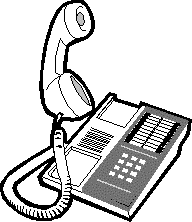 Если тебе нужна поддержка – звонина общероссийский детский телефон довериякруглосуточно, бесплатно, анонимно8-800-2000-122в Иркутске (8-395-2) 22-93-2817 мая Международный день детского телефона доверия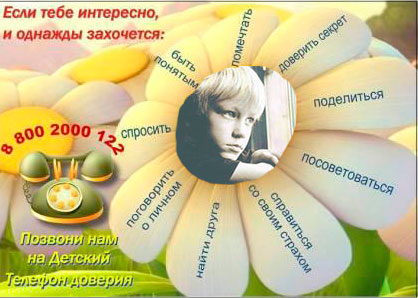 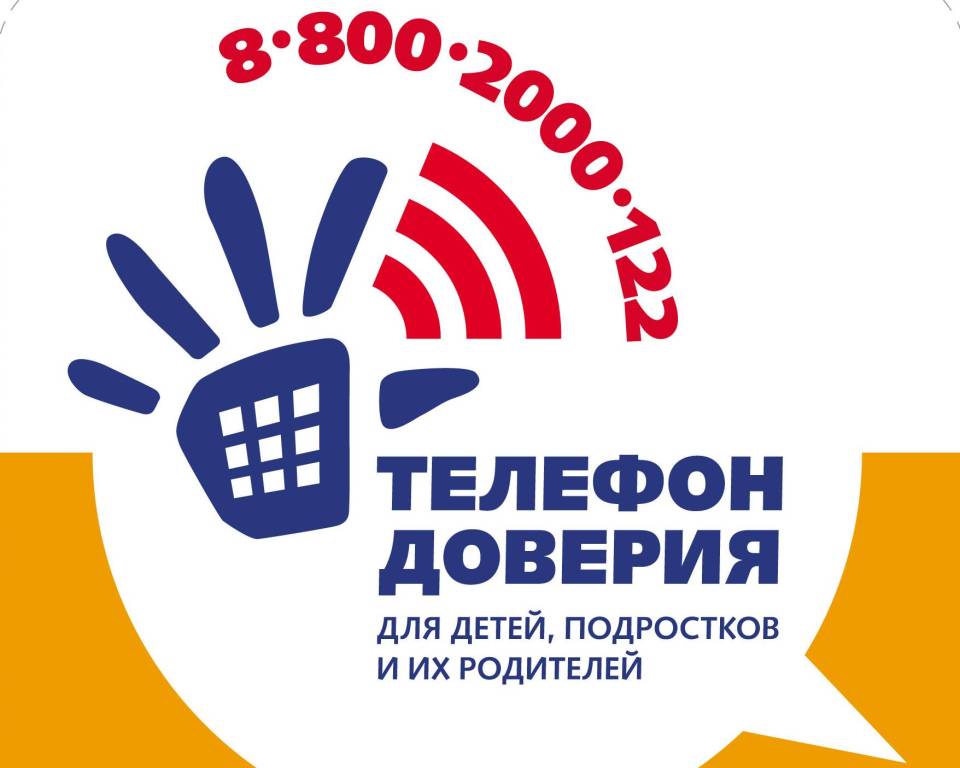 Составитель  Е. В. ТруфановаОтветственный за выпуск  Я. Ю. ГавришМинистерство культуры и архивовИркутской областиИркутская областная детскаябиблиотека им. Марка СергееваВыход есть всегда…Иркутск  2014